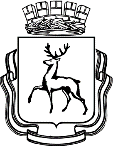 АДМИНИСТРАЦИЯ ГОРОДА НИЖНЕГО НОВГОРОДАДепартамент инвестиционной политики, внешнеэкономических связей, предпринимательства и туризмаП Р И К А ЗВ соответствии с положениями постановления администрации города Нижнего Новгорода от 23.04.2020 № 1364 «О мерах по реализации Указа Губернатора Нижегородской области от 07.04.2020 года № 53 «О мерах поддержки организаций и лиц, пострадавших от распространения новой коронавирусной инфекции (COVID-19)» (далее – Постановление №1364) в связи с выявленными техническими ошибками.ПРИКАЗЫВАЮ:Исключить ИП Беззубову Ирину Александровну из п.2 Приказа №71 от 28.10.2020 об утверждении сводного реестра получателей финансовой помощи (субсидий) юридическим лицам и индивидуальным предпринимателям города Нижнего Новгорода, пострадавшим от распространения новой коронавирусной инфекции (COVID-19), в целях возмещения затрат на оплату труда работникам в период действия режима повышенной готовности в связи с технической ошибкой, допущенной при формировании сводного реестра получателей субсидий.Исключить ИП Беззубову Ирину Александровну из п.3 Приказа №71 от 28.10.2020 об утверждении сводного реестра получателей финансовой помощи (субсидий) юридическим лицам и индивидуальным предпринимателям города Нижнего Новгорода, пострадавшим от распространения новой коронавирусной инфекции (COVID-19), в целях возмещения затрат на оплату труда работникам в период действия режима повышенной готовности в связи с технической ошибкой, допущенной при формировании сводного реестра получателей субсидий.Исключить ИП Беззубову Ирину Александровну из п.4 Приказа №71 от 28.10.2020 об утверждении сводного реестра получателей финансовой помощи (субсидий) юридическим лицам и индивидуальным предпринимателям города Нижнего Новгорода, пострадавшим от распространения новой коронавирусной инфекции (COVID-19), в целях возмещения затрат на оплату труда работникам в период действия режима повышенной готовности в связи с технической ошибкой, допущенной при формировании сводного реестра получателей субсидий.Исключить ИП Беззубову Ирину Александровну из п.5 Приказа №71 от 28.10.2020 об утверждении сводного реестра получателей финансовой помощи (субсидий) юридическим лицам и индивидуальным предпринимателям города Нижнего Новгорода, пострадавшим от распространения новой коронавирусной инфекции (COVID-19), в целях возмещения затрат на оплату труда работникам в период действия режима повышенной готовности в связи с технической ошибкой, допущенной при формировании сводного реестра получателей субсидий.Исключить ИП Сауткина Антона Олеговича из п.6 Приказа №71 от 28.10.2020 об утверждении сводного реестра получателей финансовой помощи (субсидий) юридическим лицам и индивидуальным предпринимателям города Нижнего Новгорода, пострадавшим от распространения новой коронавирусной инфекции (COVID-19), в целях возмещения затрат на оплату труда работникам в период действия режима повышенной готовности в связи с технической ошибкой, допущенной при формировании сводного реестра получателей субсидий.Контроль оставляю за собой.Заместитель директора департамента 		     		                      	    Н.В. ФедичеваПриложение № 1к Приказу «О внесении изменений в Приказы об утверждении сводных реестров получателей субсидий»Утверждено:Заместитель директора департамента инвестиционной политики, внешнеэкономических связей, предпринимательства и туризма____________________________(подпись)«____»______________2020года№О внесении изменений в Приказы об утверждении сводных реестров получателей субсидий №п.п.Район№ ПриказаДата комиссииНаименование организации, ФИО индивидуального предпринимателяИНН/КППОбъём субсидий (руб.)Период предоставления субсидий2Канавинский7126.10.2020ИП Беззубова Ирина Александровна525804832413ИсключитьИсключить3Канавинский7126.10.2020ИП Беззубова Ирина Александровна525804832413ИсключитьИсключить4Канавинский7126.10.2020ИП Беззубова Ирина Александровна525804832413ИсключитьИсключить5Канавинский7126.10.2020ИП Беззубова Ирина Александровна525804832413ИсключитьИсключить6Канавинский7126.10.2020ИП Сауткин Антон Олегович525708776565ИсключитьИсключить